Renault Trafic/ NV300 8 zit dci145 L2 Luxury NAVI 1,6L  Diesel  107 KW  145 PK   CO² 152 gr/km  Manueel  Zilver Met.  Bekleding stof zwartJaar 2018   KM 13700Technologie en veiligheid:Airbag passagierszijdeAirbag bestuurderszijdeBuitenspiegel elektr. verstelbaar en verwarmbaarParkeerhulp aan de achterkantElektrische raamlift aan de voorzijde met pulsgenerator aan de linkerkantTransmissie 6 manueelAirco-cabine + laad- / passagiersruimteReservewielZij-airbag vooraanStart / stop systeemMultimedia:Audiosysteem: radio met cd-speler met BluetoothMultimediasysteem – Navigatie systeemHulpsystemen:Electron. Stabiliteitsprogramma (ESP) inclusief tractiecontrole (ASR)Rijhulpsysteem: Hill Start AssistBandenspanningscontrolesysteemInterieur:BoordcomputerStoelbekleding / bekleding: stof zwartStoelen in de cabine: bestuurders- en bijrijdersstoelen kunnen worden verwarmdBuiten:Metallic lakSchuifdeur laadruimte / passagiersruimte achter met schuifraamSchuifdeurlader / passagiersruimte rechts met schuifraamAndere:Type aandrijving: voorwielaandrijvingArmleuningen voor bestuurdersstoelArmleuningen voor achterbank (en)BuitentemperatuurDockingstation voor smartphoneRijassistentiepakketRijassistentiepakket plusVenster in het laad- / passagierscompartimentGlazen achterklepStuurkolom (stuurwiel) in hoogte verstelbaarLuxury packageWielbasis 3498 mmRoetpartikelfilterLage emissies volgens emissienorm Euro 6Schakel- / keuzehendel handvat leerPrijs excl BTW en excl BPM en gratis levering : 24.850,-€De wagen is in showroomstaat en onmiddellijk leverbaar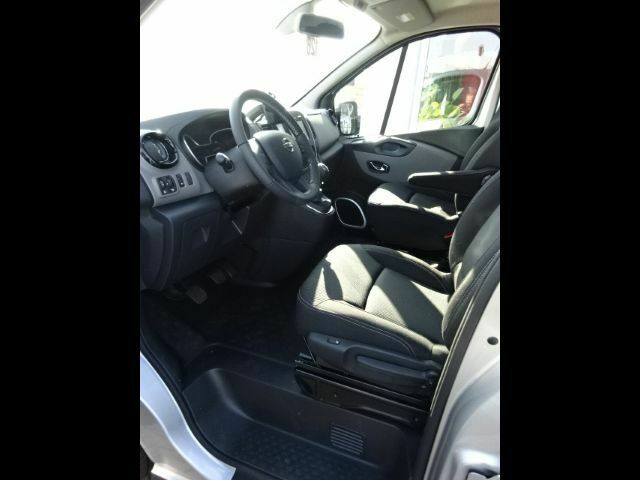 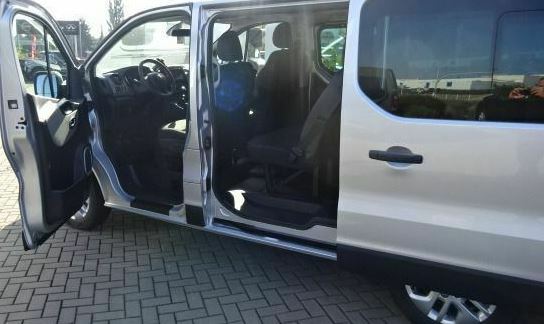 